АДМИНИСТРАЦИЯ СЕЛЬСКОГО ПОСЕЛЕНИЯ БОРИНСКИЙ СЕЛЬСОВЕТ ЛИПЕЦКОГО МУНИЦИПАЛЬНОГО РАЙОНАЛИПЕЦКОЙ ОБЛАСТИПОСТАНОВЛЕНИЕ_______________    		                                                                                           №  _____Руководствуясь Порядком разработки, реализации и проведения оценки эффективности муниципальных программ Липецкого муниципального района Липецкой области, утвержденным постановлением  администрации сельского поселения Боринский сельсовет Липецкого  муниципального района   от 19.08.2013 № 105  «Об утверждении Порядка разработки, реализации и проведения оценки эффективности муниципальных программ сельского поселения Боринский сельсовет Липецкого муниципального района Липецкой области» администрация сельского поселения Боринский сельсовет Липецкого муниципального района Липецкой областиПОСТАНОВЛЯЕТ: 1. Утвердить сводный доклад о ходе реализации и об оценке эффективности о реализации и проведения оценки эффективности реализации муниципальных программ сельского  поселения Боринский сельсовет Липецкого муниципального района Липецкой области Российской (далее - Сводный доклад) согласно приложению. 2.  Настоящее постановление разместить для открытого доступа на видном месте в установленном режиме работы в помещении администрации сельского поселения, сельской библиотеке, сельском доме культуры, в здании почты, на доске объявлений и на официальном сайте администрации сельского поселения Боринский сельсовет в информационно-телекоммуникационной сети «Интернет».3.  Настоящее постановление вступает в силу со дня его официального обнародования.Глава администрации сельского поселения Боринский сельсовет Липецкого муниципального района                                                    Е.В.ВоропаеваПриложение к постановлению администрации сельского поселения Боринский сельсовет Липецкого муниципального района Липецкой областиот _________  № ___Сводный доклад о ходе реализации и об оценке эффективностио реализации и проведения оценки эффективности реализации муниципальных программ сельского  поселения Боринский сельсовет Липецкого муниципального района Липецкой области Российской Федерации  программ за 2023 годI. Сведения об основных результатах реализациимуниципальных программ за отчетный период               С 2014 года  Администрация сельского поселения Боринский сельсовет Липецкого  муниципального района  перешла на формирование бюджета сельского поселения  на основе муниципальных программ.               В целях обеспечения перехода на программный принцип формирования бюджета сельского поселения  Боринский сельсовет  Липецкого муниципального района принят ряд нормативных правовых актов, в том числе:  Постановление администрации сельского поселения Боринский сельсовет Липецкого  муниципального района   от 19.08.2013 № 105  «Об утверждении порядка разработки, реализации и проведения оценки эффективности реализации муниципальных программ сельского  поселения Боринский сельсовет Липецкого муниципального района Липецкой области» (далее – Порядок). Бюджет  сельского поселения Боринский сельсовет Липецкого муниципального района на 2023 год  сформирован на основе 2 муниципальных программ: 1. Муниципальная  программа "Устойчивое развитие сельского поселения Боринский сельсовет Липецкого муниципального района на 2014-2030 годы"; 2. Муниципальная программа "Формирование комфортной городской среды на территории сельского поселения Боринский сельсовет Липецкого муниципального района на 2018-2030годы";Предусмотренный общий объем финансирования, необходимый для выполнения программных мероприятий за счет средств   бюджета сельского поселения  в 2023 году, составил 70 723,8 тыс. рублей.По итогам за 2023 год на реализацию программных мероприятий освоено 63 251,4 тыс. рублей (89,4 %). II. Оценка эффективности реализации муниципальных программ      По результатам 2023 года в соответствии с требованиями , ответственным исполнителем муниципальных программ в срок до 01.03.2024 были сформированы отчеты о реализации муниципальных программ за 2023 год (далее – отчеты).      На основании этих отчетов администрацией сельского поселения  Боринский сельсовет была проведена оценка эффективности реализации муниципальных программ.         Информация об объемах и распределении бюджетных ассигнований на реализацию муниципальных программ, предусмотренных к финансированию из бюджета сельского поселения Боринский сельсовет  Липецкого муниципального района, в разрезе подпрограмм на 2023 год представлена администрацией сельского поселения Боринский сельсовет в таблицах 1 Таблица 1     Из представленной таблицы 1 следует, что средства  бюджета сельского поселения Боринский сельсовет  в 2023 году использовались достаточно эффективно (89%).        Краткая информация о реализации каждой муниципальной программы в 2023 году представлена в приложениях к сводному докладу. Указанная информация сформирована на основе отчетов, представленных ответственным исполнителем муниципальных программ. Оценка эффективности осуществляется по следующим направлениям: а) степень достижения запланированных результатов (достижения целей и решения задач) муниципальной программы и подпрограмм, входящих в состав муниципальной программы (оценка результативности); б) степень полноты использования бюджетных ассигнований к запланированному уровню (оценка полноты использования бюджетных ассигнований); в) эффективность использования бюджетных ассигнований (оценка экономической эффективности достижения результатов); г) эффективность реализации муниципальной программы.        Расчет эффективности реализации муниципальной программы определяется как сумма: результативности реализации муниципальной программы, полноты использования бюджетных ассигнований и эффективности использования бюджетных ассигнований на реализацию муниципальной программы в отчетном финансовом году.      Решение об эффективности (неэффективности) реализации муниципальных программ в 2023 году принималось, исходя из значений критерия эффективности реализации муниципальных программ, приведенных в таблице 2. Таблица 2III. Оценка деятельности ответственных исполнителей и соисполнителей вчасти, касающейся реализации муниципальных программ       Опыт внедрения и реализации в 2023 году муниципальных программ показал хорошие результаты         В случае наличия необходимости в дополнительной потребности в бюджетных ассигнованиях на реализацию мероприятий муниципальных программ, ответственные исполнители муниципальных программ инициировали внесение изменений по изменению объемов бюджетных ассигнований на реализацию муниципальных программ.       Следует отметить, что эффективность реализации муниципальных программ, в частности степень достижения показателей и степень реализации основных мероприятий, зависит от качества исполнения своих функций не только ответственным исполнителем, но и соисполнителями муниципальных программ, принимающих участие в её реализации.       В связи с этим, считаем необходимым повысить уровень взаимодействия ответственного исполнителя с соисполнителями муниципальных программ. IV. Предложения об изменении форм и методов управления реализацией муниципальной программы в целом        2023 год стал для  Администрации сельского поселения Боринский сельсовет Липецкого  муниципального района   девятым  годом по внедрению и реализации муниципальных программ. Практика реализации муниципальных программ в 2023 году показала, что качество планирования муниципальных программ необходимо повышать.         Результаты оценки эффективности реализации муниципальных программ подтверждают имеющиеся недоработки в работе ответственных исполнителей и соисполнителей муниципальных программ. Целью формирования и реализации муниципальных программ является не охват расходов на выполнение какой-либо функции, а необходимость решения крупных, значимых социально-экономических задач, стоящих перед администрацией.         В связи с вышеизложенным, ответственным исполнителям (соисполнителям) муниципальных программ (подпрограмм) рекомендуется неукоснительно соблюдать требования Порядка и усилить исполнительскую дисциплину.        В целях повышения эффективности реализации муниципальных программ считаем необходимым рекомендовать ответственным исполнителям (соисполнителям) всех муниципальных программ (подпрограмм):       1) не только проводить мониторинг реализации муниципальных программ, своевременно инициировать предложения по изменению финансирования муниципальных программ, но и оперативно реагировать на все изменения текущей ситуации социально-экономического развития;      2) принимать меры по своевременному приведению объемов бюджетных ассигнований на реализацию муниципальных программ с бюджетными назначениями, предусмотренными в бюджете  сельского поселения Боринский сельсовет на среднесрочный период; 3) соблюдать принцип эффективности использования бюджетных средств, установленного положениями статьи 34 БК РФ; 4) планировать и учитывать в программах предоставление субсидий, выделенных из областного (федерального) бюджета на реализацию данных программ; 5) пересмотреть плановые значения на 2018 - 2030 годы для индикаторов и показателей, имеющих существенное превышение фактических значений над плановыми значениями в 2022 году; 6) пересмотреть перечень мероприятий муниципальных программ на актуальность и степень эффективности реализации мероприятий, которые должны поспособствовать достижению целевых индикаторов и показателей. 7) пересмотреть перечень показателей, которые характеризуют выполнение мероприятий муниципальных программ и, как следствие, выполнение конкретной задачи и достижение конечной цели; 8) при подготовке отчетной информации за отчетный период руководствоваться рекомендациями, изложенными в пункте 15 Порядка.Приложение к сводному докладу о ходе реализации и об оценке эффективности реализации муниципальных программ  сельского поселения Боринский сельсовет за 2023 год Краткая информация о реализации муниципальной программы«Устойчивое развитие сельского поселения Боринский сельсовет Липецкого муниципального района на 2014-2030 годы"     Муниципальная программа Устойчивое развитие сельского поселения Боринский сельсовет Липецкого муниципального района на 2014-2030 годы" (далее в настоящем приложении – муниципальная программа) утверждена постановлением администрации сельского поселения Боринский сельсовет от 01.12.2013г.№ 167 (от 01.12. 2013 года № 167 (с изменениями от 26.03.2014г. № 41/1,от 26.05.2014 № 81, от 01.08.2014 № 126, от 06.04.2015 № 51, от 03.06.2015 № 83, от 16.02.2016 № 10, от 03.03.2016 № 12, от 21.11.2016 №59 ,от 17.04.2017 № 12, от 25.09.2017 № 59, от 24.10.2017 № 74, от 26.01.2018 № 5, от 06.04.2018 № 37, от 07.05.2018 № 42,  от 12.07.2018 № 65, от 07.11.2018 № 116, от 04.12.2018 № 128, от 18.02.2019 № 11, от 09.10.2019 № 77, от 14.11.2019 № 92, от 12.03.2020 № 10, от 25.05.2020 № 35, от 18.06.2020 № 49, от 10.09.2020 № 87, от 17.03.2021 № 32, от 21.05.2021 № 54, от 10.09.2021 № 106, от 17.11.2021 № 152, от 16.09.2022 № 127, от 13.12.2022 №161, от 17.02.2023г. №13, от 28.08.2023г. №155).   Ответственный исполнитель муниципальной программы – администрация сельского поселения Боринский сельсовет Липецкого муниципального района   Объем освоенных бюджетных средств в рамках муниципальной программы в 2023 году составил 54 747,1 тыс. рублей  или 88 % от запланированных 62 178,6 тыс. руб.      Достижение цели муниципальной программы «Создание комфортных условий жизнедеятельности в сельском поселении Боринский сельсовет»  характеризуется следующими индикаторами: Муниципальная программа состоит из 4 подпрограмм: 1. «Повышение уровня благоустройства на территории Боринского сельского поселения в 2014-2030 годах» 2. «Развитие социальной сферы в Боринском  сельском поселении в 2014-2030 годах» 3. «Обеспечение безопасности человека на территории Боринского сельского поселения в 2014-2030 годах» 4. «Создание системы эффективного муниципального управления в Боринском сельском поселении на 2014- 2030годыЗапланированные бюджетные средства по подпрограмме 1 освоены на 96%. Запланированные бюджетные средства по подпрограмме 2 освоены на 91%. Запланированные бюджетные средства по подпрограмме 3 освоены на 84%.Запланированные бюджетные средства  по подпрограмме 4 освоены 77%2. Оценка эффективности муниципальной программы «Устойчивое развитие сельского поселения Боринский сельсовет Липецкого муниципального района на 2014-2034 годы»1) Расчет результативности по каждому индикатору и показателю муниципальной программы и подпрограммы, входящей в состав муниципальной программы: Ei = Tfi / TNi x 100.Расчет результативности реализации муниципальной программы в целомЕ=200/2х100%=1002) Расчет степени полноты использования бюджетных ассигнований, предусмотренных на реализацию программы:П.=ЗФ/ЗП*100П.=54747,1/62178,6х100=88 3) Расчет эффективности использования бюджетных ассигнований на реализацию муниципальной программы: БЭ = Е / П. х 100 БЭ =100/88х100=113,6 4) Расчет эффективности реализации муниципальной программы производится по следующей формуле: Э = Е + П. + БЭ Э =100+88+113,6=301,6 300.<=Э 301,6<=330 эффективность реализации муниципальной программы высокая. 3. Оценка деятельности ответственного исполнителя и соисполнителей муниципальной программы по управлению реализацией муниципальной программы и меры по совершенствованию управления реализацией муниципальной программыОсновными результатами деятельности ответственного исполнителя и соисполнителей муниципальной программы являются: Обеспечение к 2024 году:- Удовлетворенность населения деятельностью органов местного самоуправления - 96 %; - Удовлетворенность населения качеством услуг в сфере культуры - 96 %;Приложение к сводному докладу о ходе реализации и об оценке эффективности реализации муниципальных программ  сельского поселения Боринский сельсовет за 2023 год Краткая информация о реализации муниципальной программы«Формирование комфортной городской среды на территории сельского поселения Боринский сельсовет Липецкого муниципального района на 2018-2030годы"     Муниципальная программа «Формирование комфортной городской среды на территории сельского поселения Боринский сельсовет Липецкого муниципального района на 2018-2024годы» (далее в настоящем приложении – муниципальная программа) утверждена постановлением администрации сельского поселения Боринский сельсовет от 25.09.2017  № 60 (с изменениями от 19.06.2018 № 56, от 17.03.2018 № 17, от 30.10.2018 № 109, от 30.07.2018 № 71, от 08.04.2019 № 26, от 17.03.2019 № 17, от 28.11.2019 № 99, от 25.08.2020 № 83, от 11.03.2021 № 28, от 01.10.2021г. № 113, от 12.09.2022г. № 124, от 13.12.2022г. № 160, от 18.01.2023г. №4, от 28.08.2023г. №154).   Ответственный исполнитель муниципальной программы – администрация сельского поселения Боринский сельсовет Липецкого муниципального района   Объем освоенных бюджетных средств в рамках муниципальной программы в 2023 году составил 8504,3  тыс. рублей  или 99,5 % от запланированных 8545,2 тыс. руб.      Достижение цели муниципальной программы «Создание комфортных условий жизнедеятельности в сельском поселении Боринский сельсовет»  характеризуется следующими индикаторами: 2.Оценка эффективности муниципальной программы «Формирование комфортной среды на территории сельского поселения Боринский сельсовет Липецкого муниципального района Липецкой области на 2018-2030 годы»1) Расчет результативности по каждому индикатору и показателю муниципальной программы и подпрограммы, входящей в состав муниципальной программы: Ei = Tfi / TNi x 100.Расчет результативности реализации муниципальной программы в целомЕ=100/1х100%=1002) Расчет степени полноты использования бюджетных ассигнований, предусмотренных на реализацию программы:П=ЗФ/ЗП*100П.=0/4х100=0 3) Расчет эффективности использования бюджетных ассигнований на реализацию муниципальной программы: БЭ = Е / П. х 100 БЭ =100/99,5х100=100,54) Расчет эффективности реализации муниципальной программы производится по следующей формуле: Э = Е + П. + БЭ Э =100+99+100,5=299,5300<= Э 299,5<=330, эффективность реализации муниципальной программы высокая. 3. Оценка деятельности ответственного исполнителя и соисполнителей муниципальной программы по управлению реализацией муниципальной программы и меры по совершенствованию управления реализацией муниципальной программыОсновными результатами деятельности ответственного исполнителя и соисполнителей муниципальной программы являются: Обеспечение в 2024 году:Повышение уровня благоустройства территорий сельского поселения Боринский сельсовет, 100%;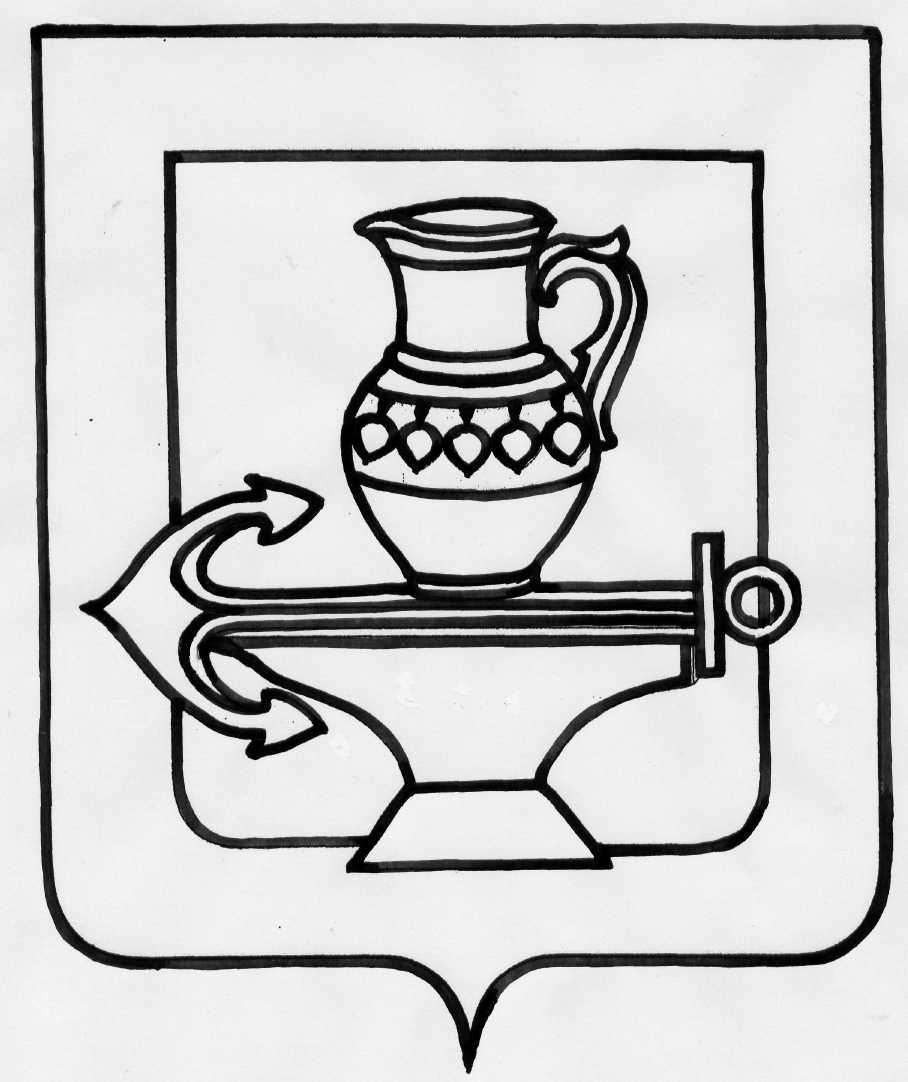 Об утверждении сводного доклада о ходе реализации	и об оценке эффективности, реализации и проведения оценки эффективности реализации муниципальных программ сельского  поселения Боринский сельсовет Липецкого муниципального района Липецкой области РоссийскойФедерации  программ за 2023 год № п./п.ПрограммаПрограммаПрограммаПодпрограммаВ бюджете Исполнение на 01.01.2024%1Муниципальная  программа"Устойчивое развитие сельского поселения Боринский сельсовет Липецкого муниципального района на 2014-2030 годы"Муниципальная  программа"Устойчивое развитие сельского поселения Боринский сельсовет Липецкого муниципального района на 2014-2030 годы"Муниципальная  программа"Устойчивое развитие сельского поселения Боринский сельсовет Липецкого муниципального района на 2014-2030 годы"Подпрограмма "Повышения уровня благоустройства на территории Боринского сельского поселения в 2014-2030 г.г."18 716,918 042,095%1Муниципальная  программа"Устойчивое развитие сельского поселения Боринский сельсовет Липецкого муниципального района на 2014-2030 годы"Муниципальная  программа"Устойчивое развитие сельского поселения Боринский сельсовет Липецкого муниципального района на 2014-2030 годы"Муниципальная  программа"Устойчивое развитие сельского поселения Боринский сельсовет Липецкого муниципального района на 2014-2030 годы"Подпрограмма "Развитие социальной сферы в Боринском сельском поселении в 2014-2030г.г."22 133,320 240,291%1Муниципальная  программа"Устойчивое развитие сельского поселения Боринский сельсовет Липецкого муниципального района на 2014-2030 годы"Муниципальная  программа"Устойчивое развитие сельского поселения Боринский сельсовет Липецкого муниципального района на 2014-2030 годы"Муниципальная  программа"Устойчивое развитие сельского поселения Боринский сельсовет Липецкого муниципального района на 2014-2030 годы"Подпрограмма "Обеспечение безопасности человека на территории Боринского сельского поселения в 2014-2030г.г."178,0148,684%1Муниципальная  программа"Устойчивое развитие сельского поселения Боринский сельсовет Липецкого муниципального района на 2014-2030 годы"Муниципальная  программа"Устойчивое развитие сельского поселения Боринский сельсовет Липецкого муниципального района на 2014-2030 годы"Муниципальная  программа"Устойчивое развитие сельского поселения Боринский сельсовет Липецкого муниципального района на 2014-2030 годы"Подпрограмма "Создание системы эффективного муниципального управления в Боринском сельском поселении на 2014-2030г.г."21 150,316 316,377%           Итого           Итого           Итого           Итого           Итого62 178,654 747,188%2.2.Муниципальная программа "Формирование комфортной городской среды на территории сельского поселения Боринский сельсовет Липецкого муниципального района на 2018-2030 годы"Подпрограмма "Повышение уровня благоустройства общественных территорий Боринского сельского поселения в 2018-2030 годы"Подпрограмма "Повышение уровня благоустройства общественных территорий Боринского сельского поселения в 2018-2030 годы"8 545,28 504,399%ИтогоИтогоИтогоИтогоИтого8 545,28 504,399%ВСЕГОВСЕГОВСЕГОВСЕГО70 723,861 251,489%№ п./п.Эффективность реализации муниципальной программы в отчетном периодеЗначение в отчетном финансовом году критерия эффективности реализации муниципальной программы Наименование муниципальной программы1.Высокая 300.<=Э 300<=330Муниципальная программа Липецкого муниципального района " Устойчивое развитие сельского поселения Боринский сельсовет Липецкого муниципального района на 2014-2030 годы"2.Высокая300<=Э300<=330Муниципальная  программа "Энергосбережение и повышение энергетической эффективности в сельском поселении  Боринский сельсовет Липецкого муниципального района на 2014-2030 годы"3.Высокая 300<= Э 300<=330Муниципальная программа "Формирование комфортной городской среды на территории сельского поселения Боринский сельсовет Липецкого муниципального района на 2018-2030годы"    - Удовлетворенность населения деятельностью органов местного самоуправления,   %;      - Удовлетворенность населения качеством услуг в сфере культуры,  %;№ п./п.Наименование показателей и индикаторов Установленное целевое значение индикатора и показателя (TNi) Фактическое значение индикатора и показателя (Tfi) Степень достижения i-индикатора и показателя (Ei 1Индикатор 1Удовлетворенность населения деятельностью органов местного самоуправления908594,42Индикатор 2Удовлетворенность населения качеством услуг в сфере культуры908594,4Наименование мероприятий Запланированные бюджетные ассигнования на реализацию МП в соответствующем периоде (ЗП) Фактическое использование бюджетных ассигнований на реализацию МП в соответствующем периоде (ЗФ) Полнота использования бюджетных ассигнований (П) Муниципальная  программа «Устойчивое развитие сельского поселения Боринский сельсовет Липецкого муниципального района на 2014-2030 годы"62 178,654 747,188 Подпрограмма "Повышение уровня благоустройства "18 716,918 042,096 Расходы на уличное освещение4 665,24 647,799Содержание мест захоронения180,0180,0100Озеленение территории26,026,0100Прочие мероприятия10 687,110 218,396Организация сбора и вывоза мусора3 158,62 970,094 Подпрограмма» Развитие социальной сферы "22 133,320 240,291Развитие культуры 21 763,319 981,592Развитие физической культуры370,0258,770Подпрограмма "Обеспечение безопасности человека "178,0148,684 Обеспечение пожарной безопасности 4,64,6100Количество мест массового пребывания людей и других мест возможного совершения противоправных, террористических и экстремистских действий, оборудованных системами видеонаблюдения144,0144,0100Автоматизированная состема оповещения на территории сельского поселения15,00,00Подпрограмма "Создание системы эффективного муниципального управления "21 150,316 316,377Муниципальное управление90,688,598Совершенствование системы управления муниципальным имуществом и земельными участками сельского поселения40,039,499Другие общегосударственные вопросы1 430,01 383,697Расходы на содержание главы сельского поселения1 233,01 229,699Расходы на содержание работников органов местного самоуправления Боринского сельского поселения17 560,012 783,773Межбюджетные трансферты муниципальному району на передачу полномочий по вопросам местного значения326,1326,1100Социальная поддержка отдельных категорий граждан364,9359,799Подготовка генеральных планов, правил землепользования и застройки, карт (планов) границ населенных пунктов105,0105,0100    - Повышение уровня благоустройства территорий сельского поселения Боринский сельсовет,   %; № п.п.Наименование показателейУстановленное целевое значение индикатора и показателя (TNi) Фактическое значение индикатора и показателя (Tfi) Степень достижения i-индикатора и показателя (Ei 1Повышение уровня благоустройства территорий сельского поселения Боринский сельсовет3030100№ п./п.Наименование мероприятий Запланированные бюджетные ассигнования на реализацию МП в соответствующем периоде (ЗП) Фактическое использование бюджетных ассигнований на реализацию МП в соответствующем периоде (ЗФ) Полнота использования бюджетных ассигнований (П) 1Благоустройство общественных территорий сельского поселения Боринский сельсовет8545,28504,399,5Итого:8545,28504,399,5